AREAS OF EXPERTISE AccountingGeneralProduction of consolidated financial income statementsMaintaining, safeguarding and securing financial recordsKnowledge and compliance with Anglo-Saxon accounting rulesImplementation and enforcement of policies and proceduresInterface with internal and external partnersSub-ledgerAccounting operations data entry Accounts payable and receivable follow-upAnalytical / CostDesign and set up of a client-product analytical account approachTaxReview data entries for accuracy with tax legislationBudgetParticipation to the elaboration of a draft budgetFinancial AnalysisCash-flow and cash position forecast managementProduction of intermediate operating totalsBanking relationship management and negotiationControl ManagementMonthly performance indicators analysis and reportingMonitoring of internal proceduresAnalysis of variances and discrepanciesTeam ManagementTeam coordination and guidanceInitiation to accounting data and proceduresWORK EXPERIENCE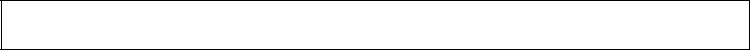 1990 – 2011Financial & Accounting Manager of 3 associations AISP (ONU), FNAME, AMEAccountant Assistant	, REED, LyonSupply Chain Accountant, PromoPlus, LyonPortfolio management of 100 companiesGeneral Accountant, Biomérieux, LyonParticipation to the preparation of tax reports and statementsGeneral Accountant, Robert Half, CanadaAccounting services for SMEs/SMIs in industrial and service sectorsPartner Associate, Cabinet H.Pinto, Canada Portfolio management of 50 SME / SMI clients, liberal professions / artisansGeneral & Cost Accountant, L.B.B., CanadaPayroll management (150 employees)Customer accounts update / client contract development Cash-flow adjustmentsManagement Assistant, Streichenberger, Lyon In charge of revising and updating client contracts1986 -1990Deputy Director for Finance and Administration, CEMA, Morocco, management and supervision of five employees Initiation of the team to the revised Chart of AccountsTrainee Chartered Accountant, Rhône Poulenc, Morocco Preparation and optimization of the accounting department for computerization readiness, accounting and fiscal analysis on provisionsTrainee Chartered Accountant, Cabane & Méric, Lyon Accounting paperwork follow-up for the Works CouncilsEDUCATIONHEC, (similar MBA) north AmericaDECS, Higher Accounting Studies Diploma, Jean Moulin University, Lyon III France,DUT GEA,  University Diploma in Business andAdministration management, University ofReims  France.LanguagesEnglish : fluent.French : fluentArabic :fluentComputer SkillsCiel ComptaEBPAS 400SAGEPACK OFFICE.INTERESTSReading :Business magazinesHistorical literatureSport :SwimmingSoccerACCOUNTINGFINANCIAL & CONTROLMANAGEMENTSAÏD said.360173@2freemail.com 